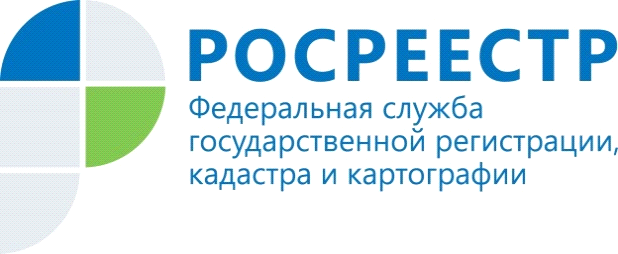 О результатах деятельности Управления в учетно-регистрационной сфере в 2018 году.Управлением Федеральной службы государственной регистрации, кадастра и картографии по Волгоградской области (далее - Управление) в 2018 году осуществлены мероприятия по решению задач, поставленных Минэкономразвития России, Росреестром и определенных планами работы Управления на 2018 год.Одним из приоритетных направлений деятельности Управления остается государственная регистрация прав на недвижимое имущество и сделок с ним. В 2018 году государственными регистраторами Управления  зарегистрировано 363802 прав, ограничений (обременений) прав, сделок, арестов (запрещений), на  9,1 % меньше, чем в 2017 году (400198)*. Согласно данным автоматизированной информационной системы мониторинга оказания государственных услуг (далее – АИС МОГУ) в 2018 году поступило: - 228146 (249464) заявлений о государственной регистрации прав, принятых специалистами МФЦ; - 7609 (43910) заявлений о государственной регистрации прав, принятых филиалом ФГБУ «ФКП Росреестра» по Волгоградской области (далее – Филиал);- 30235 (28595)  заявлений о государственной регистрации прав в электронной форме;  - 2369 (4115)  заявлений о государственном кадастровом учете в электронной форме; - 36058 (47996) заявлений о государственном кадастровом учете принятых специалистами МФЦ;- 788 (9971) заявлений о государственном кадастровом учете принятых Филиалом;- 19900 (17891) заявлений о проведении единой процедуры государственного кадастрового учета и государственной регистрации прав принятых в МФЦ.По сведениям АИС МОГУ, в результате  проведения правовой экспертизы документов, предоставляемых на ГКУ и (или) ГРП, государственными регистраторами Управления  принято:- 470 (887) решений об отказе в государственной регистрации прав;- 352 (434) решений об отказе в рамках единой процедуры кадастрового учета и государственной регистрации права; - 1061 (6281) решение об отказе в проведении государственного кадастрового учета;-  3520  (8061) решений о приостановлении  государственной регистрации права;- 2023 (3839) решений о приостановлении в рамках единой процедуры кадастрового учета и государственной регистрации права ;- 3480 (9707) решений о приостановлении проведения государственного кадастрового учета.Согласно данным АИС МОГУ общее количество поступивших запросов на предоставление сведений из ЕГРН в электронной форме: 66305 (8010), общее количество межведомственных запросов на предоставление сведений из ЕГРН, поступивших на обработку в Филиал в электронной форме составляет 1456275(1079288).В целях повышения качества предоставления государственных и муниципальных услуг для населения за счет упрощения процедур, сокращения сроков, создания наиболее комфортных условий для получателей услуг заключены дополнительные соглашения о взаимодействии с  МФЦ.На территории Волгоградской области функционирует 48 офисов МФЦ и 274 территориально-обособленных подразделений, возможность приема документов на предоставление государственных услуг Росреестра и выдачи результата предоставления указанных услуг обеспечена во всех офисах МФЦ. Назначены ответственные лица за оказание методической и консультативной помощи работникам МФЦ, которые оперативно информируются об изменениях действующего законодательства по вопросам государственного кадастрового учета и государственной регистрации прав на недвижимое имущество. Ежеквартально обобщается информация об ошибках, допускаемых специалистами МФЦ при приеме документов, которая направляется в Уполномоченный МФЦ.Доля приёма документов в МФЦ за 2018 год составила 97,27 %.В целях популяризации государственных услуг в СМИ ежемесячно Управлением проводятся горячие линии по различным направлениям деятельности, на постоянной основе в СМИ направляются пресс-релизы по актуальным вопросам деятельности. Проведённые мероприятия способствовали повышению качества государственных услуг в сфере государственной регистрации прав на территории Волгоградской области.Примечание:*в скобках указаны данные аналогичного периода прошлого годаЗаместитель начальника отдела координации и анализа деятельности в учетно-регистрационной сфере Управления Росреестра по Волгоградской области Ирина ЛаврентьеваКонтакты для СМИПресс-служба Управления Росреестра по Волгоградской области.Контактное лицо: помощник руководителя Управления Росреестра по Волгоградской области,  Евгения Федяшова.Тел. 8(8442)95-66-49, 8-904-772-80-02, pressa@voru.ru 